УТВЕРЖДАЮ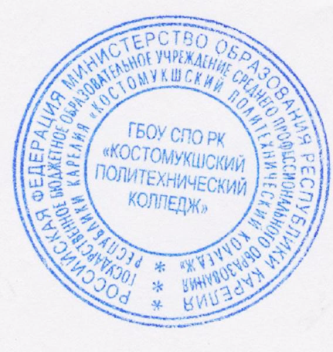 директор ГБПОУ РК«Костомукшский политехнический колледж»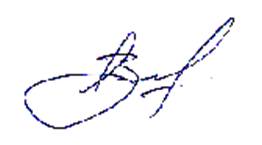 Заяц А.И.«  02 »  сентября  2016г.ПОЛОЖЕНИЕо соотношении учебной (преподавательской) и другой педагогической работы педагогических работников в пределах рабочей недели или учебного годаОБЩИЕ ПОЛОЖЕНИЯНастоящее Положение разработано Государственным бюджетным профессиональным образовательным учреждением  Республики Карелия «Костомукшский политехнический колледж» (далее – колледж) в соответствии с Федеральным законом от 29 декабря 2012 года № 273-ФЗ «Об образовании в Российской Федерации» (ч.6 ст.47), Приказом Министерства образования и науки РФ от 24 декабря 2010 года № 2075 «О продолжительности рабочего времени (норме часов педагогической работы за ставку заработной платы), Трудовым Кодексом РФ, Уставом колледжа, коллективным договором колледжа, Правилами внутреннего трудового распорядка колледжа.Настоящее Положение регулирует нормирование и соотношение учебной и другой нагрузки педагогической работы в пределах рабочей недели или учебного года с учётом количества часов по учебному плану, специальности и квалификации работника.Настоящее Положение распространяется на всех педагогических работников колледжа.СТРУКТУРА РАБОЧЕГО ВРЕМЕНИ ПЕДАГОГИЧЕСКИХ РАБОТНИКОВПродолжительность рабочего времени (норма часов педагогической работы за ставку заработной платы) для педагогических работников устанавливается исходя из сокращённой продолжительности рабочего времени не более 36 часов в неделю.В рабочее время педагогических работников в зависимости от занимаемой должности включается учебная (преподавательская), воспитательная работа, индивидуальная работа с обучающимися, научная, творческая и исследовательская работа, а также другая педагогическая работа, предусмотренная трудовыми (должностными) обязанностями и (или) индивидуальным планом, - методическая, подготовительная, организационная, диагностическая, работа по ведению мониторинга. работа, предусмотренная планами воспитательных, физкультурно-оздоровительных, спортивных, творческих и иных мероприятий, проводимых с обучающимися. Конкретные трудовые (должностные) обязанности педагогических работников определяются трудовыми договорами (контрактами) и должностными инструкциями.Нормируемая часть рабочего времени педагогических работников определяется в астрономических часах и включает проводимые учебные занятия независимо от их продолжительности и короткие перерывы (перемены) между каждым учебным занятием, установленные для обучающихся. При этом количеству часов установленной учебной нагрузки соответствует количество проводимых указанными работниками учебных занятий продолжительностью, не превышающей 45 минут.Конкретная продолжительность учебных занятий, а также перерывов (перемен) между ними предусматривается Уставом колледжа с учётом соответствующих санитарно-эпидемиологических правил и нормативов (СанПиН), утверждённых в установленном порядке. Выполнение преподавательской работы регулируется расписанием учебных занятий.При проведении спаренных учебных занятий неустановленные перерывы могут суммироваться и использоваться для выполнения другой педагогической работы в порядке, предусмотренном правилами внутреннего трудового распорядка колледжа.Нормируемая часть рабочего времени педагогических работников зависит от календарного графика учебного процесса и тарификации на учебный год. При работе на доли ставок се нормы рабочего времени определяются пропорционально. Норма часов преподавательской работы за ставку заработной платы 720 часов в год. Максимальная педагогическая нагрузка преподавателя 1440 часов в год.Другая часть педагогической работы, требующая затрат рабочего времени, которое не конкретизировано по количеству часов, вытекает из их должностных обязанностей, предусмотренных Уставом колледжа, Правилами внутреннего трудового распорядка колледжа, тарифно-квалификационными (квалификационными) характеристиками, и регулируется графиками и планами работы, в т.ч. личными планами педагогического работника, и включает: - выполнение обязанностей, связанных с участием в работе педагогических, методических советов, с работой по проведению родительских собраний, консультаций, оздоровительных, воспитательных и других мероприятий, предусмотренных образовательной программой; - время, затрачиваемое непосредственно на подготовку к работе по обучению и воспитанию обучающихся, изучению их индивидуальных способностей, интересов и склонностей, а также их семейных обстоятельств и жилищно-бытовых условий; - периодические кратковременные дежурства в колледже в период образовательного процесса, которые при необходимости могут организовываться в целях подготовки к проведению занятий, наблюдения за выполнением режима дня обучающихся, обеспечения порядка и дисциплины в течение учебного времени, в том числе во время перерывов между занятиями, устанавливаемых для отдыха обучающихся различной степени активности. При составлении графика дежурств педагогических работников в колледже в период проведения учебных занятий, до их начала и после окончания учебных занятий учитывается режим рабочего времени каждого педагогического работника в соответствии с расписанием учебных занятий, общим планом мероприятий и другие особенности работы с тем, чтобы не допускать случаев длительного дежурства педагогических работников, дежурства в дни, когда учебная нагрузка отсутствует или незначительна. В дни работы к дежурству по колледжу педагогические работники привлекаются не ранее чем за 15 минут до начала учебных занятий и не позднее 156 минут после окончания их последнего учебного занятия; - выполнением дополнительно возложенных на педагогических работников обязанностей, непосредственно связанных с образовательным процессом, с соответствующей дополнительной оплатой труда.Дни недели (периоды времени, в течение которых колледж осуществляет свою деятельность), свободные для педагогических работников от проведения учебных занятий по расписанию, от выполнения иных обязанностей, регулируемых графиками и планами работы, педагогический работник может использовать для повышения квалификации, самообразования, подготовки к занятиям и т.п.При составлении расписания учебных занятий колледж обязан исключить нерациональные затраты времени педагогических работников с тем, чтобы не нарушалась их непрерывная последовательность и не образовывались длительные перерывы (так называемые «окна»), которые в отличие от коротких перерывов (перемен) между каждым учебным занятием, установленных для обучающихся, рабочим временем педагогических работников не являются.Периоды каникул, установленных для обучающихся и не совпадающие с ежегодными оплачиваемыми основными и дополнительными отпусками работников (далее – каникулярный отдых), являются для них рабочим временем.В каникулярный период педагогический работники осуществляют педагогическую, методическую, а также организационную работу, связанную с реализацией образовательной программы, в пределах нормируемой части их рабочего времени (установленного объёма учебной нагрузки (педагогической работы)), определенной им до начала каникул, и времени, необходимого для выполнения работ, предусмотренных пунктом 2.8. настоящего Положения, с сохранением заработной платы в установленном порядке.Режим рабочего времени педагогических работников, принятых на работу во время летних каникул обучающихся, определяется в пределах нормы часов преподавательской (педагогической) работы в неделю, установленной за ставку заработной платы и времени, необходимого для выполнения других должностных обязанностей.Режим рабочего времени всех работников в каникулярный период регулируется локальными актами и графиками работ с указанием их характера.Периоды отмены учебных занятий (образовательной деятельности) для обучающихся по санитарно-эпидемиологическим, климатическим и другим основаниям являются рабочим временем педагогических и других работников колледжа.В периоды отмены учебных занятий в отдельных учебных группах либо в целом по колледжу по санитарно-эпидемиологическим, климатическим и другим основаниям преподаватели и другие педагогические работники привлекаются к учебно-воспитательной, методической, организационной работе на основании приказа по колледжу.ОПРЕДЕЛЕНИЕ УЧЕБНОЙ НАГРУЗКИ ПЕДАГОГИЧЕСКИМ РАБОТНИКАМОбъём учебной нагрузки педагогическим работникам устанавливается, исходя из количества часов по учебному плану и программам, обеспеченности кадрами, других конкретных условий в колледже.Соотношение другой педагогической работы по отношению к учебной не должно быть больше 1:1 от норм рабочего времени педагогического работника в пределах рабочей недели за ставку заработной платы.Объём учебной нагрузки педагогических работников больше или меньше нормы часов за должностной оклад устанавливается только с их письменного согласия.Преподавательская работа в колледже для педагогических работников совместительством не считается.Учебная нагрузка педагогических работников, находящихся к началу учебного года в отпуске по уходу за ребёнком до достижения им возраста 3 лет либо ином отпуске, устанавливается при распределении её на очередной учебный год на общих основаниях и передается на этот период для выполнения другими педагогическим работниками.Об уменьшении учебной нагрузки в течение учебного ода и о догрузке другой педагогической работой указанные педагогические работники должны быть поставлены в известность не позднее, чем за два месяца.